Занятие «Этикет»Цель:  содействие нравственному развитию и полоролевой социализации детей.Задачи: -формировать дифференцированные представления о нормах и правилах поведения между детьми, детьми и взрослыми, мужчинами и женщинами.-способствовать проявлению интереса к сфере взаимоотношений между людьми разного возраста и пола.-актуализировать использование полученной информации в игровой, речевой деятельности.-активизировать  в речи детей слова благодарности, приветствия, прощания.Ход занятияВоспитатель обращает внимание детей на плюшевого мишку, который держит в руках книгу А. Барто.Воспитатель. Мишенька,  тебе понравилась книга, которую мы вчера читали с детьми?Миша. Да, мне книга очень понравилась.Воспитатель. Почему же ты такой грустный?Миша. Я не хочу быть похожим на медвежонка-невежу. Я знаю чтобы лучше понимать друг друга , быть приятным другим, используются разные правила поведения. Но я не со всеми этими правилами знаком.Воспитатель. Миша наши дети помогут тебе. Сегодня на занятии мы будем говорить о правилах поведения. Предлагаем тебе поиграть в игру, в которой мы тебя научим приветствовать других.Проводится игра «Вежливый Мишка»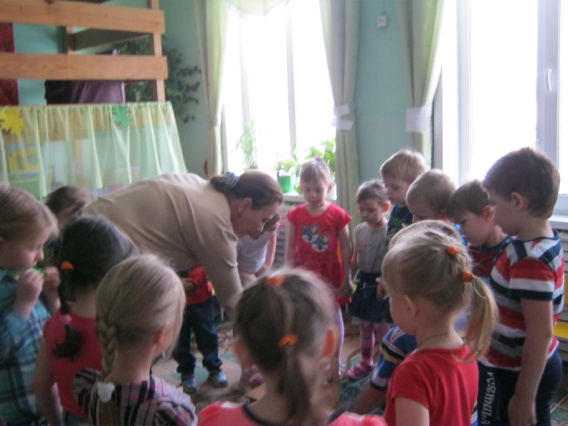 Дети, взявшись за руки, водят хоровод вокруг Мишки, приговаривая:Все хорошие ребятаЗнают добрые словаПриходите медвежатаРады видеть вас всегда.Остановившийся на последнем слове напротив Мишки говорит приветственное слово, не повторяя уже сказанного. С Мишкой здороваются только мальчики,  как взрослые мужчины пожимают руку.Здороваются девочки, как взрослые женщины (говорят, здравствуйте и слегка наклоняют голову)Воспитатель. Миша, а сейчас наши дети тебе расскажут о правилах поведения в транспорте.Игра «Поездка в автобусе»Из стульев составляется салон автобуса.Дети парами (мальчик и девочка ) изображают что они входят в автобус. Мальчик помогает девочки войти, пропускает ее вперед.Затем нужно красиво сесть в салоне «автобуса» уступить место  и поблагодарить его за это.Воспитатель играет роль не молодой женщины с тяжелой сумкой в руках, старика, мамы с ребенком, девочки итд.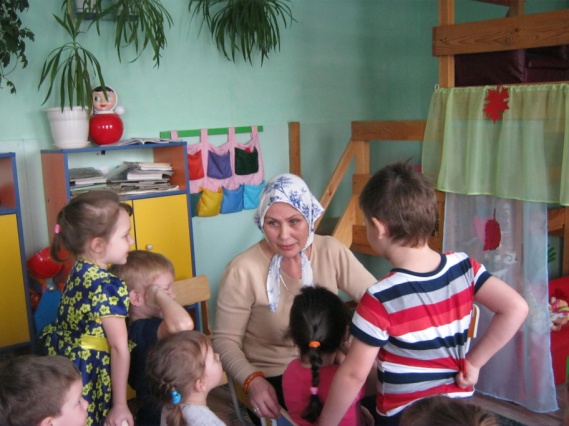 Отрабатывается умение видеть нуждающихся в помощи, помогать им и благодарить за услугу.Всем «пассажирам» предлагается вытянуть ноги, и сесть развалившись. Один из участников игры попробует пройти по салону. Удобно? Воспитатель объясняет что это игра , а в жизни подобная ситуация очень неприятна.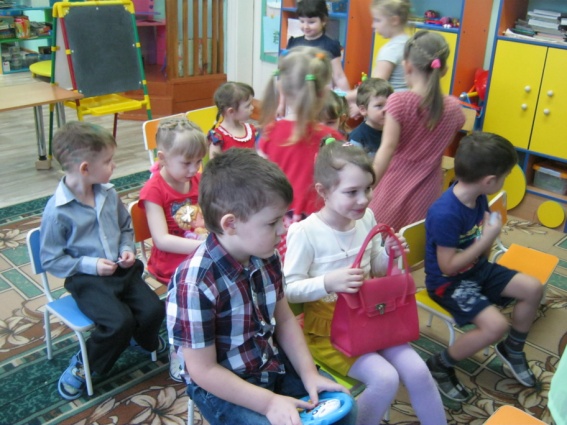 Затем дети выходят парами (девочка и мальчик). Невысокая ступенька может быть скамейка. Мальчик выходит первым, протягивая девочке руку, та опирается на его руку и благодарит.Парный танец « Веселые воротики»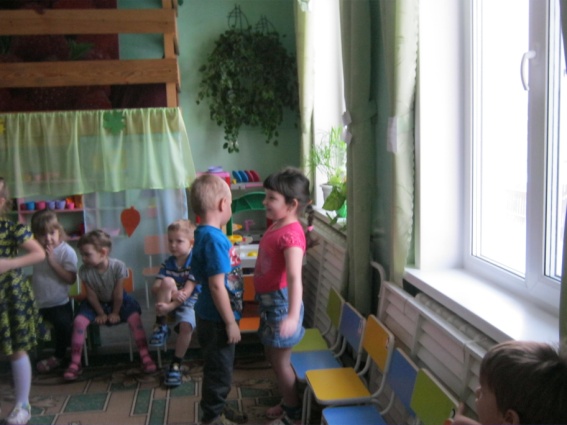 Мальчики поклоном головы приглашают девочек танцевать, а те отвечают им реверансом. В конце танца мальчик провожает  девочку на место, благодарит за танец поклоном головы.Мишка . Ребята, когда я был в гостях у зайки Пети, со мной вот что произошло. Воспитатель читает отрывок из книги  С. Мальцева «Про зайку Петю»Мишка. Скажите, пожалуйста, что я неправильно сделал, и как мне нужно было себя вести , чтобы быть приятным другим?Дети. Во время еды пользуются вилкой и ножом, едят аккуратно , после еды благодарят за угощение, в гостях не вежливо выпрашивать сладости.Воспитатель. Мишенька, чтобы ты запомнил хорошо правила поведения за столом во время еды, поиграй с нами в игру «Правильно - неправильно»Дидактическая игра  «Правильно - неправильно» (тема Столовый этикет»)Дети рассматривают картинки с изображением столового этикета правильное поведение  на другой картинке не правильное поведение.Миша. Ребята спасибо за то, что вы обучили меня разным правилам поведения. Прощается и уходит из группы.